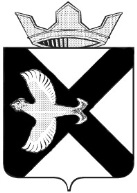 АДМИНИСТРАЦИЯ Муниципального  образования поселок  БоровскийПОСТАНОВЛЕНИЕ05 мая 2014 г.							                     № 116п.БоровскийТюменского муниципального районаВ связи с установлением среднесуточной температуры наружного воздуха выше +8 градусов С в течение пяти суток подряд, на основании Пункта 12 Правил предоставления коммунальных услуг гражданам, утвержденных постановлением Правительства Российской Федерации от 23.05.2006 N 307, руководствуясь Уставом муниципального образования поселок Боровский:Прохорову А.И., директору МУП ЖКХ п.Боровский:Произвести отключение систем отопления:- в жилых домах с 6 мая 2014 года;- в объектах социального и культурного назначения, производственных предприятиях, детских садах, школах и больнице по заявлению руководителей в письменной форме;1.2. Приступить к подготовке систем отопления в поселке Боровский к зимнему отопительному сезону 2014-2015 годов.Опубликовать настоящее постановление на официальном сайте муниципального образования поселок БоровскийКонтроль за исполнением настоящего постановления возложить на заместителя главы администрации В.А.КреницинаГлава администрации                                                                      С.В.Сычева